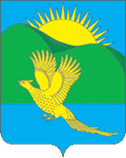 ДУМАПАРТИЗАНСКОГО МУНИЦИПАЛЬНОГО РАЙОНАПРИМОРСКОГО КРАЯРЕШЕНИЕсело Владимиро-Александровское29.09.2022                                                                     		                     № 428 В соответствии с Федеральным законом от 06.10.2003 № 131-ФЗ         «Об общих принципах организации местного самоуправления в Российской Федерации», Градостроительным кодексом Российской Федерации, руководствуясь статьями 19, 30 Устава Партизанского муниципального района, Дума Партизанского муниципального районаРЕШИЛА:1. Принять муниципальный правовой акт «О внесении изменений           в Правила землепользования и застройки Владимиро-Александровского сельского поселения Партизанского муниципального района, утвержденные решением муниципального комитета Владимиро-Александровского сельского поселения Партизанского муниципального района от 11.12.2013  № 47 (в редакции муниципальных правовых актов от 25.03.2016 № 263-МПА, от 13.06.2019 № 99-МПА, от 29.07.2021 № 314-МПА, принятых решениями Думы Партизанского муниципального района от 25.03.2016 № 263, от 13.06.2019 № 99, от 29.07.2021 № 314, от 07.07.2022 № 414)» (прилагается).2. Направить муниципальный правовой акт и.о. главы Партизанского муниципального района для подписания и официального опубликования.3. Настоящее решение вступает в силу со дня его принятия. Председатель Думы                                                                       А.В. АрсентьевМУНИЦИПАЛЬНЫЙ ПРАВОВОЙ АКТО внесении изменений в Правила землепользования и застройкиВладимиро-Александровского сельского поселения Партизанского муниципального района, утвержденные решением муниципального комитета Владимиро-Александровского сельского поселения Партизанского муниципального района от 11.12.2013 № 47 (в редакции муниципальных правовых актов от 25.03.2016 № 263-МПА, от 13.06.2019 № 99-МПА,от 29.07.2021 № 314-МПА, принятых решениями Думы Партизанского муниципального района от 25.03.2016 № 263, от 13.06.2019 № 99,от 29.07.2021 № 314, от 07.07.2022 № 414)В Правила землепользования и застройки Владимиро-Александровского сельского поселения Партизанского муниципального района, утвержденные решением муниципального комитета Владимиро-Александровского сельского поселения Партизанского муниципального района от 11.12.2013 № 47 (в редакции муниципальных правовых актов от 25.03.2016 № 263-МПА, от 13.06.2019 № 99-МПА, от 29.07.2021 № 314-МПА, принятых решениями Думы Партизанского муниципального района от 25.03.2016 № 263, от 13.06.2019 № 99, от 29.07.2021 № 314, от 07.07.2022 №  414) внести следующие изменения:1.1. На карте градостроительного зонирования:1.1.1. В границах земельного участка с кадастровым номером: 25:13:020315:2366 вместо территориальной зоны РЗ 601 «Зона мест отдыха общего пользования» установить территориальную зону ЖЗ 105 «Зона индивидуальной жилой застройки (1-3 этажей)»;1.1.2. В границах земельного участка с кадастровым номером: 25:13:020315:284 вместо территориальной зоны ОДЗ 211 «Зона многофункционального значения» установить территориальную зону ЖЗ 104 «Малоэтажная жилая застройка (1-3 этажей)»;1.1.3. В границах земельного участка с кадастровым номером: 25:13:020315:1360 вместо территориальной зоны ОДЗ 211 «Зона многофункционального значения»  установить территориальную зону ЖЗ 104 «Малоэтажная жилая застройка (1-3 этажей)»;1.1.4. В границах земельного участка с кадастровым номером: 25:13:020315:7948 вместо территориальной зоны ПТЗ 1101 «Зона природных территорий» установить территориальную зону ЖЗ 104 «Малоэтажная жилая застройка (1-3 этажей)»;2. Настоящий правовой акт вступает в силу с момента его официального опубликования.И.о. главы Партизанского муниципального района                      А.А.Степанов29 сентября 2022 года№ 428-МПА О внесении изменений в Правила землепользования и застройки Владимиро-Александровского сельского поселения Партизанского муниципального районаПринят решениемДумы Партизанскогомуниципального района от 29.09.2022 № 428